           #АРАР                                                                                       РЕШЕНИЕО внесении изменений и дополнений в решение Совета сельского поселения  от 11.04.2012 года № 58 «Об утверждении Положения о муниципальном лесном контроле на территории сельского поселения Биккуловский сельсовет муниципального района Миякинский район Республики Башкортостан»        Рассмотрев протест прокуратуры Миякинского района от 06.03.2019 года на решение Совета сельского поселения Биккуловский сельсовет от 11.04.2012 года № 58 «Об утверждении Положения о муниципальном лесном контроле на территории сельского поселения Биккуловский сельсовет муниципального района Миякинский район Республики Башкортостан», Совет сельского поселения Биккуловский сельсовет муниципального района Миякинский район Республики Башкортостан решил:        1. Внести в Положение следующие изменения и дополнения:- пункт 3.2.2 изложить в следующей редакции: Основанием для проведения внеплановой проверки является:       1) истечение срока исполнения юридическим лицом, индивидуальным предпринимателем ранее выданного предписания об устранении выявленного нарушения обязательных требований и (или) требований, установленных муниципальными правовыми актами;      1.1) поступление в орган государственного контроля (надзора), орган муниципального контроля заявления от юридического лица или индивидуального предпринимателя о предоставлении правового статуса, специального разрешения (лицензии) на право осуществления отдельных видов деятельности или разрешения (согласования) на осуществление иных юридически значимых действий, если проведение соответствующей внеплановой проверки юридического лица, индивидуального предпринимателя предусмотрено правилами предоставления правового статуса, специального разрешения (лицензии), выдачи разрешения (согласования);        2) мотивированное представление должностного лица органа государственного контроля (надзора), органа муниципального контроля по результатам анализа результатов мероприятий по контролю без взаимодействия с юридическими лицами, индивидуальными предпринимателями, рассмотрения или предварительной проверки поступивших в органы государственного контроля (надзора), органы муниципального контроля обращений и заявлений граждан, в том числе индивидуальных предпринимателей, юридических лиц, информации от органов государственной власти, органов местного самоуправления, из средств массовой информации о следующих фактах:        а) возникновение угрозы причинения вреда жизни, здоровью граждан, вреда животным, растениям, окружающей среде, объектам культурного наследия (памятникам истории и культуры) народов Российской Федерации, музейным предметам и музейным коллекциям, включенным в состав Музейного фонда Российской Федерации, особо ценным, в том числе уникальным, документам Архивного фонда Российской Федерации, документам, имеющим особое историческое, научное, культурное значение, входящим в состав национального библиотечного фонда, безопасности государства, а также угрозы чрезвычайных ситуаций природного и техногенного характера;         б) причинение вреда жизни, здоровью граждан, вреда животным, растениям, окружающей среде, объектам культурного наследия (памятникам истории и культуры) народов Российской Федерации, музейным предметам и музейным коллекциям, включенным в состав Музейного фонда Российской Федерации, особо ценным, в том числе уникальным, документам Архивного фонда Российской Федерации, документам, имеющим особое историческое, научное, культурное значение, входящим в состав национального библиотечного фонда, безопасности государства, а также возникновение чрезвычайных ситуаций природного и техногенного характера.Глава сельского поселенияБиккуловский сельсовет                                                          И.Р. Загидуллинс. Садовый20.03.2019г.№ 148	Башkортостан РеспубликаhыМиәкә районы муниципаль районының Бикkол ауыл Советыауыл биләмәһе Советы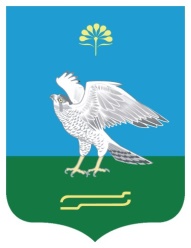 Совет сельского поселенияБиккуловский сельсовет муниципального района Миякинский районРеспублики Башкортостан